University of Debrecen
Faculty of DentistryDepartment of….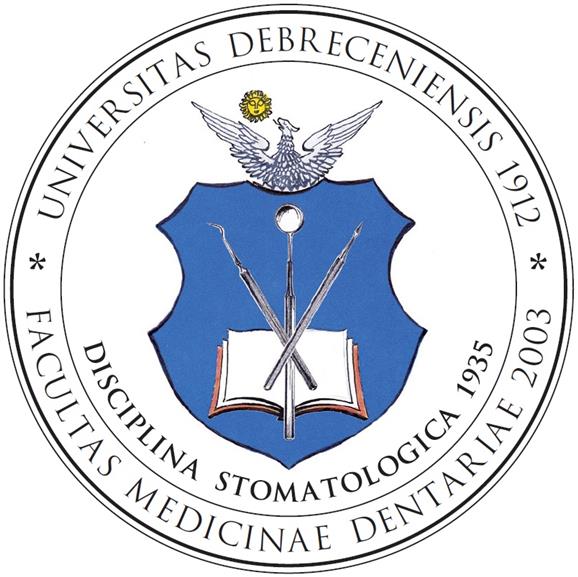 „Thesis Title”ThesisStudent’s nameName of the Head of Dep.		  Name of the Dean			Supervisor’s nameHead of Department		       Dean of the Faculty of Dentistry			SupervisorDebrecen2018